									07.12.2021   259-01-03-383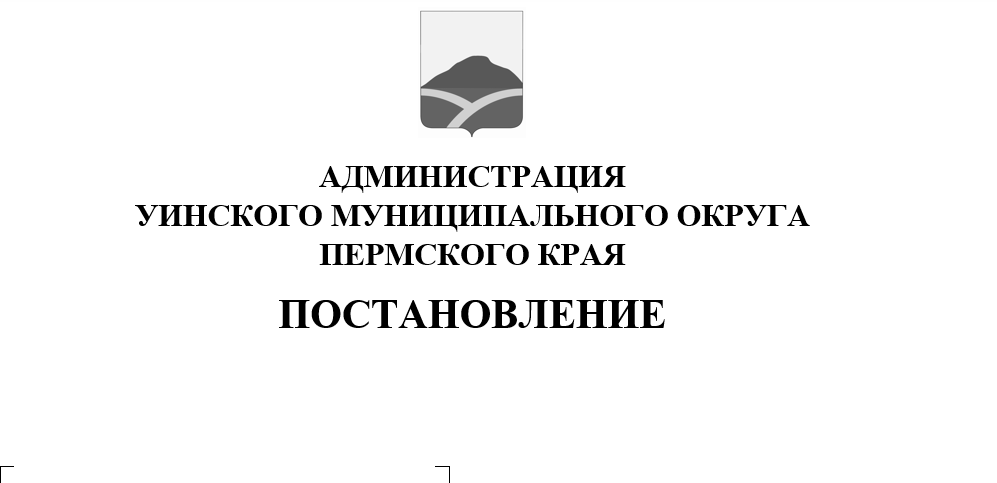 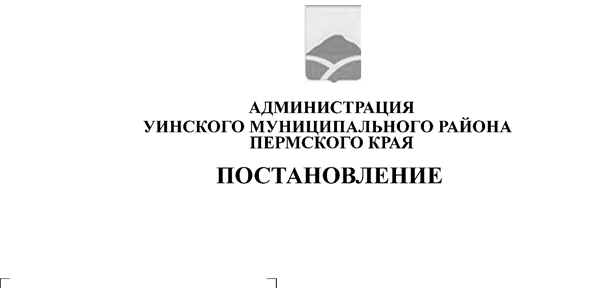 В соответствии со статьями 160.1, 160.2 Бюджетного кодекса Российской Федерации, постановлениями Правительства Российской Федерации от                       16 сентября 2021 г. N 1568 «Об утверждении общих требований к закреплению за органами государственной власти (государственными органами) субъекта Российской Федерации, органами управления территориальными фондами обязательного медицинского страхования, органами местного самоуправления, органами местной администрации полномочий главного администратора источников финансирования дефицита бюджета и к утверждению перечня главных администраторов источников финансирования дефицита бюджета субъекта Российской Федерации, бюджета территориального фонда обязательного медицинского страхования, местного бюджета», от 16 сентября 2021 г. N 1569 «Об утверждении общих требований к закреплению за органами государственной власти (государственными органами) субъекта Российской Федерации, органами управления территориальными фондами обязательного медицинского страхования, органами местного самоуправления, органами местной администрации полномочий главного администратора доходов бюджета и к утверждению перечня главных администраторов доходов бюджета субъекта Российской Федерации, бюджета территориального фонда обязательного медицинского страхования, местного бюджета» администрация Уинского муниципального округа Пермского краяПОСТАНОВЛЯЕТ:1.Утвердить:1.1. Перечень главных администраторов доходов бюджета Уинского муниципального округа Пермского края согласно приложению 1 к настоящему постановлению;1.2. Перечень главных администраторов источников финансирования дефицита бюджета Уинского муниципального округа Пермского края согласно приложению 2 к настоящему постановлению.            2.  В случае изменения состава и (или) функций главных администраторов доходов бюджета Уинского муниципального округа Пермского края, главных администраторов источников финансирования дефицита бюджета Уинского муниципального округа Пермского края, а также изменения принципов назначения и присвоения структуры кодов классификации доходов бюджетов,  кодов классификации источников финансирования дефицитов бюджетов Финансовое управление администрации Уинского муниципального округа Пермского края вправе вносить на основании приказа начальника финансового управления администрации Уинского муниципального округа Пермского края соответствующие изменения в перечень главных администраторов доходов бюджета Уинского муниципального округа Пермского края, главных администраторов источников финансирования дефицита бюджета Уинского муниципального округа Пермского края, а также в состав закрепленных за ними кодов классификации доходов бюджета Уинского муниципального округа Пермского края,  кодов классификации источников финансирования дефицита бюджета Уинского муниципального округа Пермского края в течение 10 рабочих дней со дня поступления обращения соответствующего главного администратора доходов бюджета Уинского муниципального округа Пермского края без внесения изменений в настоящее постановление.           3. Настоящее постановление вступает в силу с момента подписания и применяется к правоотношениям, возникающим при составлении и исполнении бюджета Уинского муниципального округа Пермского края, начиная с бюджетов на 2022 год и на плановый период 2023 и 2024 годов, подлежит размещению на официальном сайте администрации Уинского муниципального округа (www.uinsk.ru).          4. Контроль над исполнением постановления возложить на начальника финансового управления администрации Уинского муниципального округа Хомякову Л.А..Глава муниципального округа – глава администрацииУинского муниципального округа					             А.Н. Зелёнкин